Журнал  протоколов проведения исследований на наличие серологических маркеров гемотрансфузионных инфекций методом ИФА                                                      Наименование серологического маркера  __________________________Начат ____________________ 												Закончен _________________                    (цифрами)  								                                                                                            (цифрами)СодержаниеНомер протокола ____________________________Дата проведения исследования _________________(цифрами)Название тест-системы _____________________________________Номер серии или лота ____________________ Срок годности ______________Вклеить схему расположения образцов в планшете. Вклеить распечатку результатов исследований на бумажном носителе.Вывод относительно результатов контрольных исследований:оптическая плотность положительного контроля ________________,оптическая плотность отрицательных контролей ________________,оптическая плотность точки отсечения (cut off) ________________.Вывод относительно количества и результатов исследований:отмечают общее количество проведенных исследований, из них: количество контрольныхизмерений, отрицательных, положительных и сомнительных результатов;при получении положительных/сомнительных результатов указывают номера образцов и их   расположение.Подписи исполнителей:__________________  _____________    ___________________________         (должность)                        (подпись)                      (фамилия, инициалы)__________________  _____________    ___________________________        (должность)                        (подпись)                      (фамилия, инициалы)Наименование министерства, другого органа исполнительной власти, к сфере управления которого принадлежит учреждение здравоохраненияНаименование и местонахождение (полный почтовый адрес) учреждения , в котором заполнена формаНаименование министерства, другого органа исполнительной власти, к сфере управления которого принадлежит учреждение здравоохраненияНаименование и местонахождение (полный почтовый адрес) учреждения , в котором заполнена формаНаименование министерства, другого органа исполнительной власти, к сфере управления которого принадлежит учреждение здравоохраненияНаименование и местонахождение (полный почтовый адрес) учреждения , в котором заполнена формаНаименование министерства, другого органа исполнительной власти, к сфере управления которого принадлежит учреждение здравоохраненияНаименование и местонахождение (полный почтовый адрес) учреждения , в котором заполнена формаНаименование министерства, другого органа исполнительной власти, к сфере управления которого принадлежит учреждение здравоохраненияНаименование и местонахождение (полный почтовый адрес) учреждения , в котором заполнена форма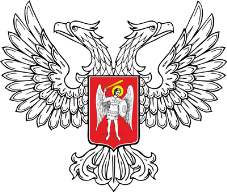 МЕДИЦИНСКАЯ  ДОКУМЕНТАЦИЯФорма первичной учетной документации № 495-3/уУТВЕРЖДЕНОПриказ МЗ ДНР № 012.1/__От «____»______________20___ г.МЕДИЦИНСКАЯ  ДОКУМЕНТАЦИЯФорма первичной учетной документации № 495-3/уУТВЕРЖДЕНОПриказ МЗ ДНР № 012.1/__От «____»______________20___ г.